ВеткиДекоративно-композиционныеАстра игольчатаяВысота-68смКоличество веток-3штКоличество в упаковкеЦвета в ассортиментеупак1шт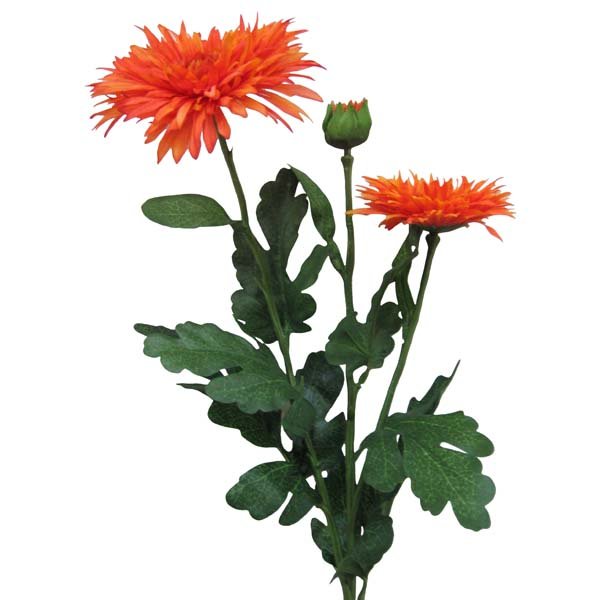 107 рубВеткиДекоративно-композиционныеАстра игольчатая 6 головВысота-85смКоличество голов-6штКоличество в упаковкеЦвета в ассортиментеупак1шт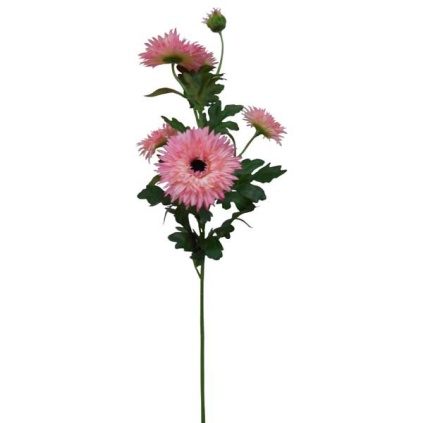 201 рубВеткиДекоративно-композиционныеГеоргин 2 головы и бутонВысота-68смКоличество в упаковкеЦвета в ассортиментеупак1шт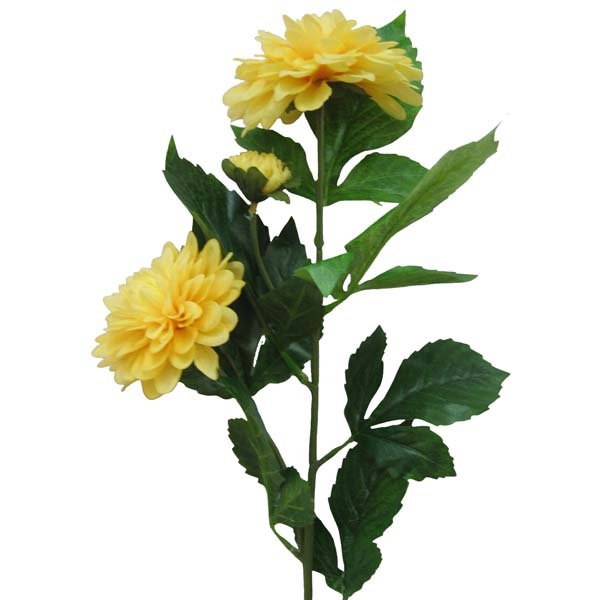 107.57 рубВеткиДекоративно-композиционныеГладиолус новыйВысота-106смКоличество голов                      8+2бутонаКоличество в упаковкеЦвета в ассортиментеупак2шт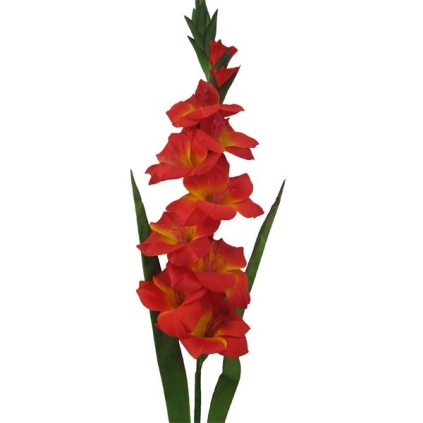 160.72 рубВеткиДекоративно-композиционныеГортензия малаяВысота-35смКоличество в упаковкеЦвета в ассортиментеупак5шт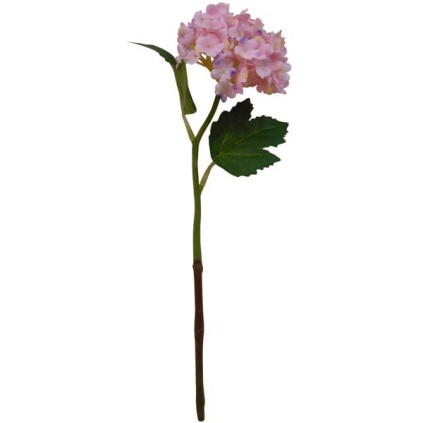 51.80 рубВеткиДекоративно-композиционныеИрис 2 головы+бутонВысота-110смКоличество голов -2Количество в упаковкеЦвета в ассортиментеупак1шт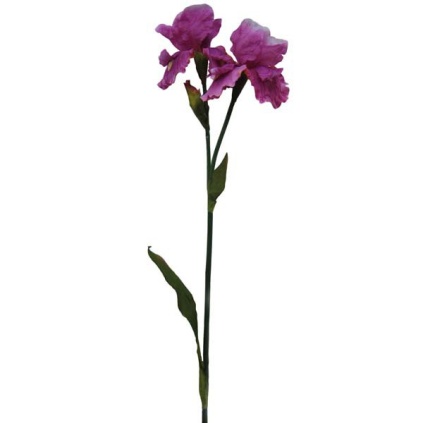 123.90 рубВеткиДекоративно-композиционныеИрис ГлорияВысота-104смКоличество в упаковкеЦвета в ассортиментеупак1шт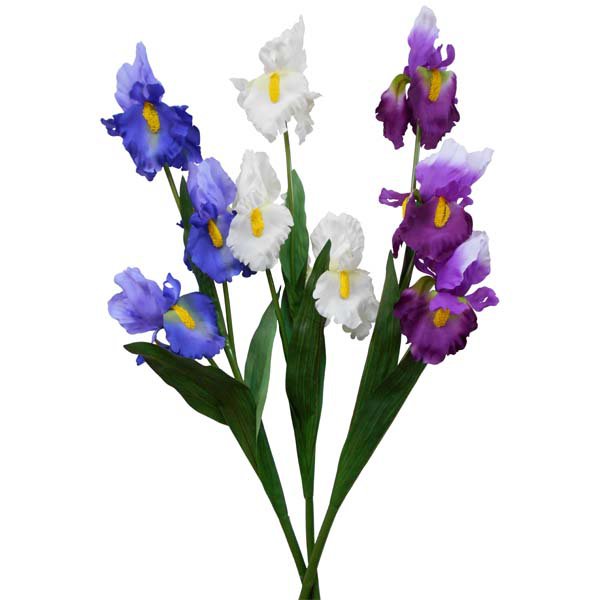 104.15 рубВеткиДекоративно-композиционныеИрис одиночныйВысота-66смКоличество в упаковкеЦвета в ассортиментеупак1шт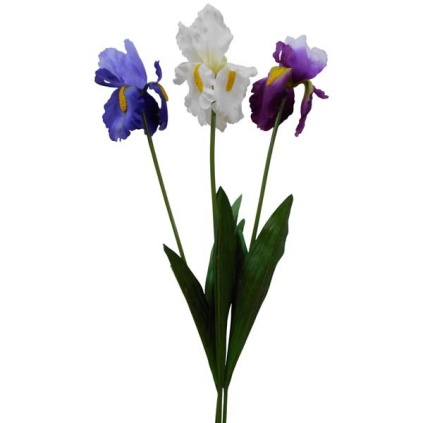 40.30 рубВеткиДекоративно-композиционныеКовыль 5 головВысота-130смКоличество голов-5Количество в упаковкеупак1шт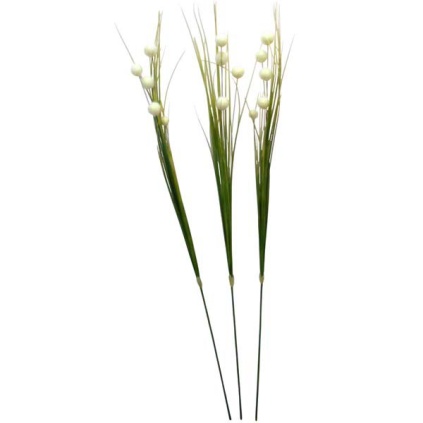 169.05 рубВеткиДекоративно-композиционныеКовыль одиночныйВысота-118смКоличество в упаковкеупак1шт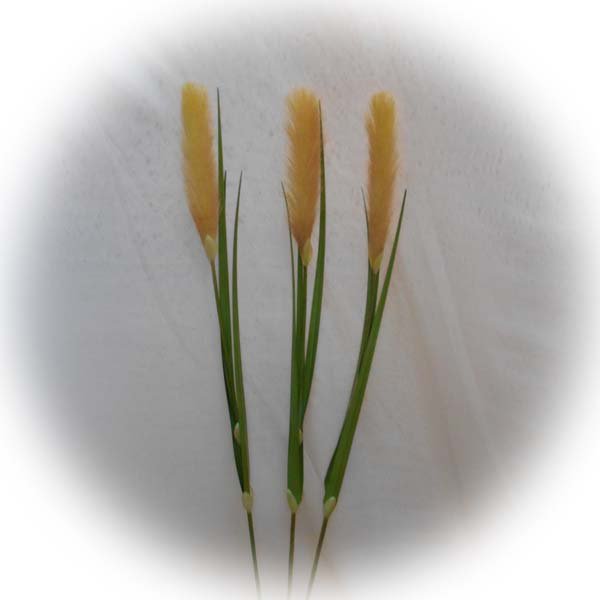 192.15 рубВеткиДекоративно-композиционныеКолос с осокойВысота-75смКоличество в упаковкеупак30шт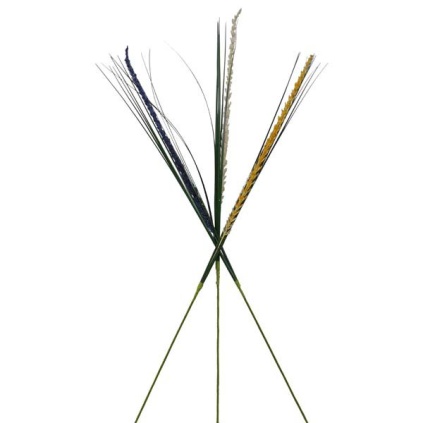 18.90 рубВеткиДекоративно-композиционныеКосмея 3 головы+бутонВысота-90смКоличество голов-4шт Количество в упаковкеЦвета в ассортиментеупак12шт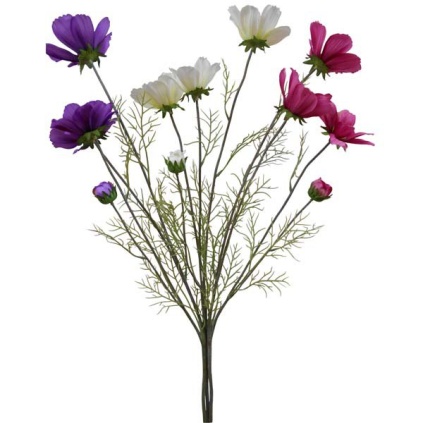 121.20 рубВеткиДекоративно-композиционныеЛаванда 3 веткиВысота-50 смКоличество в упаковкеупак2шт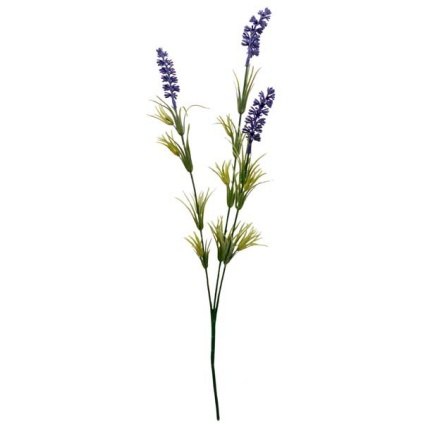 36.80 рубВеткиДекоративно-композиционныеЛилия 2головы+бутонВысота-84смКоличество голов-2Количество в упаковкеЦвета в ассортиментеупак1шт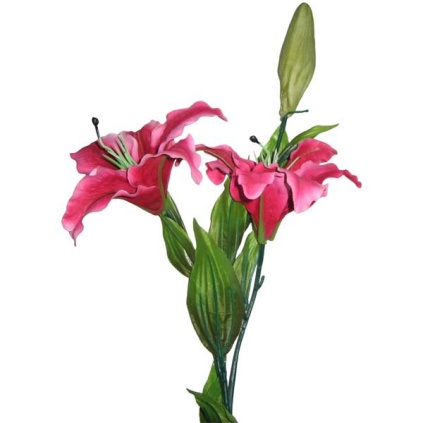 94.36 рубВеткиДекоративно-композиционныеЛилия 3 головыВысота-97смКоличество голов-3Количество в упаковкеЦвета в ассортиментеупак1шт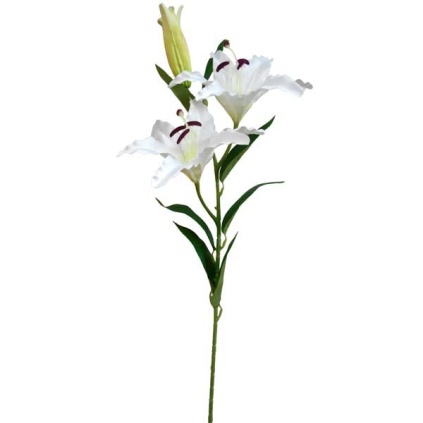 145.95 рубВеткиДекоративно-композиционныеЛюпин большойВысота-116смКоличество в упаковкеЦветы в ассортиментеупак1шт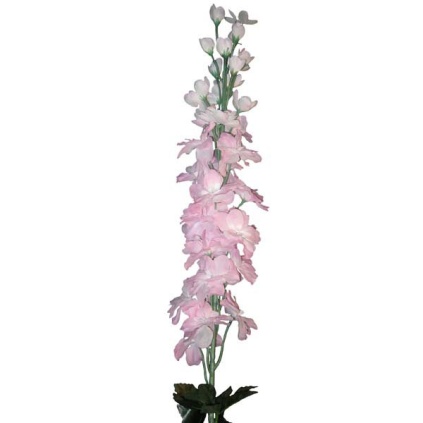 91.08 рубВеткиДекоративно-композиционныеЛюпин ДюшаВысота-101смКоличество в упаковкеЦвета в ассортиментеупак1шт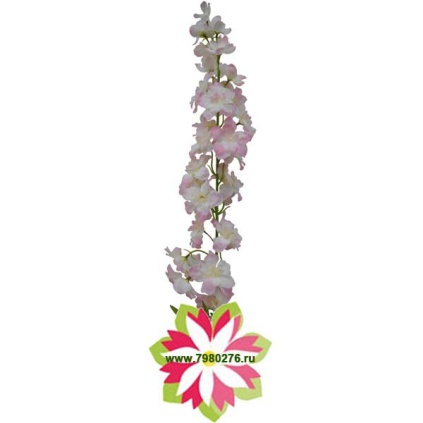 90.68 рубВеткиДекоративно-композиционныеНарциссВеснаВысота-59смКоличество голов-3штКоличество в упаковкеупак1шт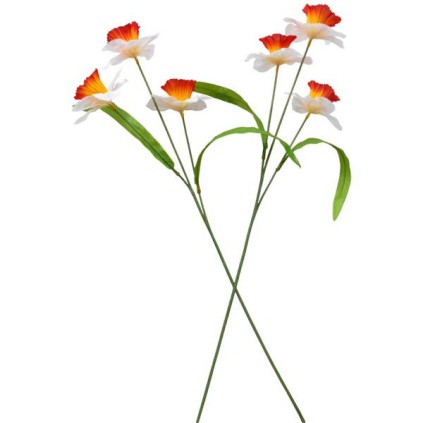 36.65 рубВеткиДекоративно-композиционныеОрхидея 3 головыОрлиВысота-94смКоличество голов-3штКоличество в упаковкеЦвета в ассортиментеупак5шт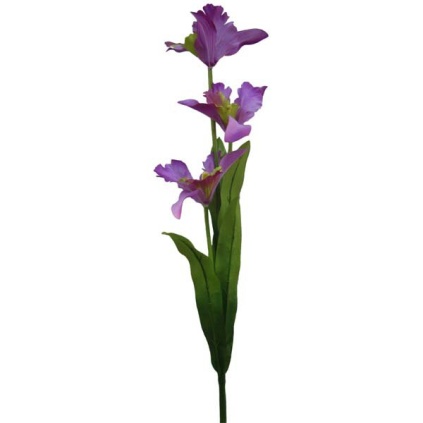 100.80 рубВеткиДекоративно-композиционныеОрхидея РиоВысота-100смКоличество в упаковкеЦвета в ассортиментеупак1шт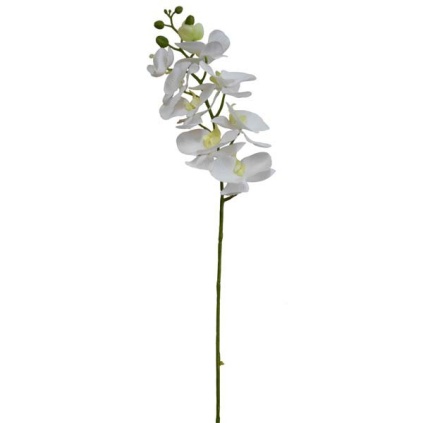 142.25 рубВеткиДекоративно-композиционныеОрхидея №41Высота-85смКоличество голов-7штКоличество в упаковкеЦвета в ассортиментеупак1шт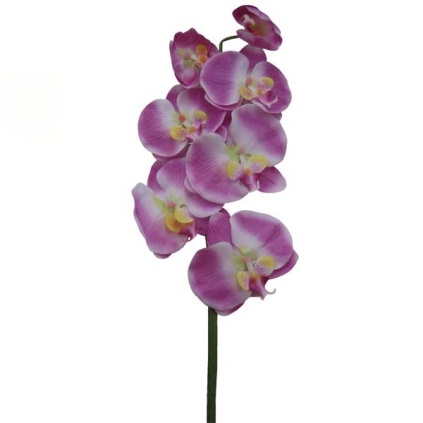 104.30 рубВеткиДекоративно-композиционныеОрхидея №42Высота-85смКоличество голов-7штКоличество в упаковкеЦвета в ассортиментеупак1шт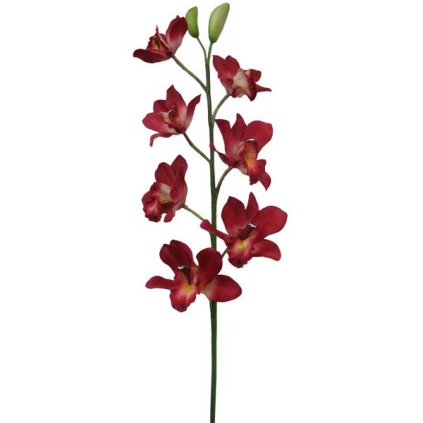 108.68 рубВеткиДекоративно-композиционныеОрхидея №46Высота-87смКоличество голов-7штКоличество в упаковкеЦвета в ассортиментеупак1шт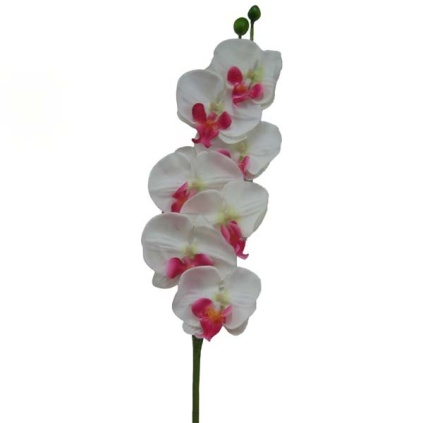 110 рубВеткиДекоративно-композиционныеПеро с осокойВысота-75смКоличество в упаковкеупак30шт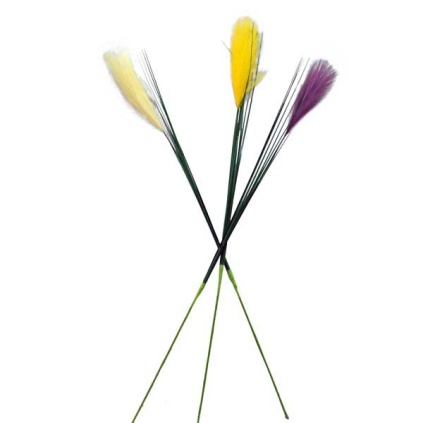 23.80 рубВеткиДекоративно-композиционныеПион одиночныйВысота-85смКоличество в упаковкеЦвета в ассортиментеупак 1шт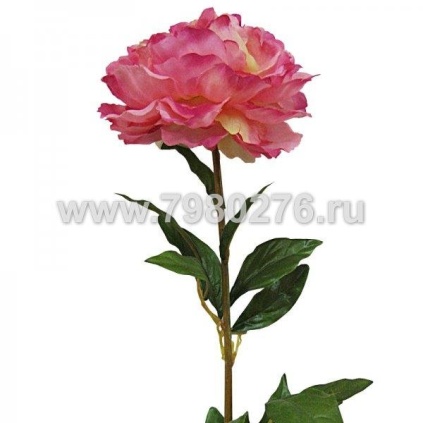 124.95 рубВеткиДекоративно-композиционныеПодсолнух ЛираВысота-62смКоличество голов-2 штКоличество в упаковкеупак1шт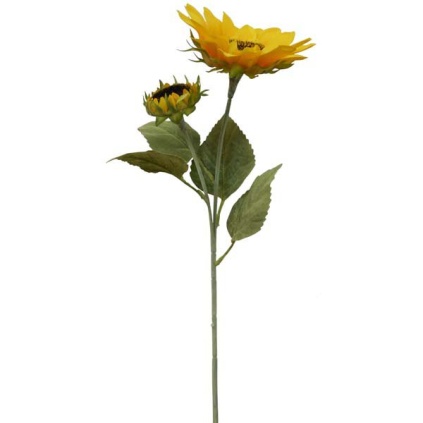 104.85 рубВеткиДекоративно-композиционныеПодсолнух одиночныйВысота-73смДиаметр-22смКоличество в упаковкеупак12шт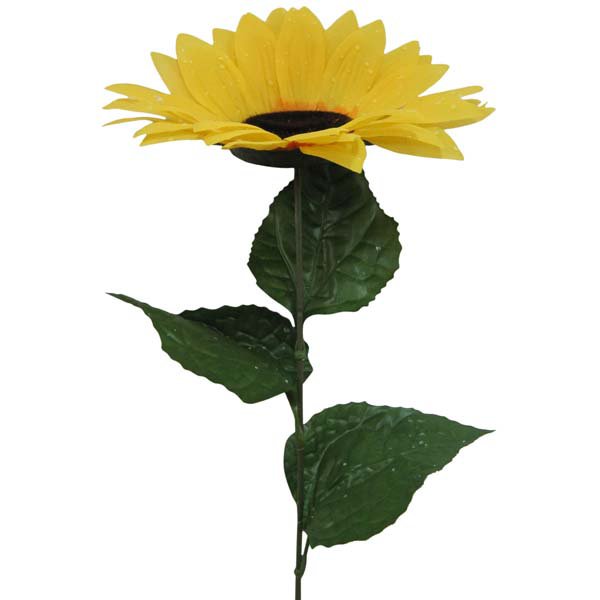 64.89 рубВеткиДекоративно-композиционныеПодсолнух СолнышкоВысота-65смКоличество голов-3штКоличество в упаковкеупак1шт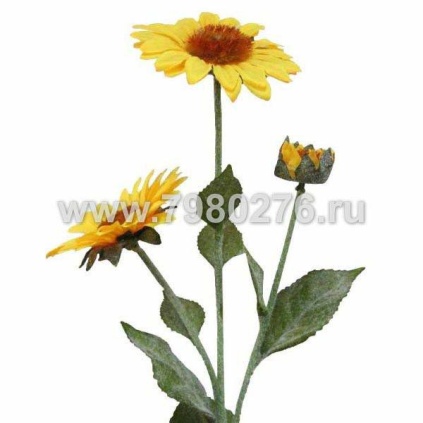 94.19 рубВеткиДекоративно-композиционныеРоза 4 головы          +бутонВысота-118смКоличество голов-5штКоличество в упаковкеупак1шт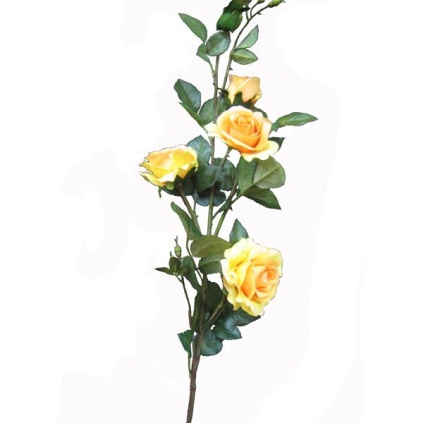 202 руб3ВеткиДекоративно-композиционныеРоза 7 головВысота-80смКоличество голов-7штКоличество в упаковкеупак1шт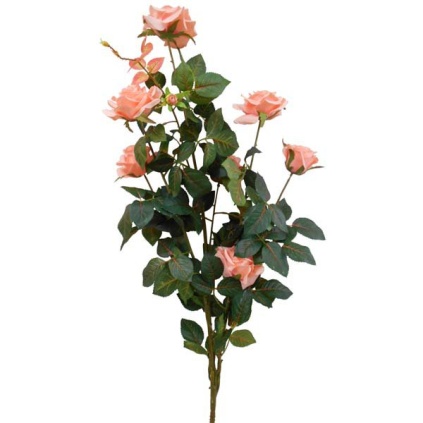 450.45руб31ВеткиДекоративно-композиционныеРоза бархатная КардиналВысота-125смКоличество в упаковкеЦвета в ассортиментеупак1шт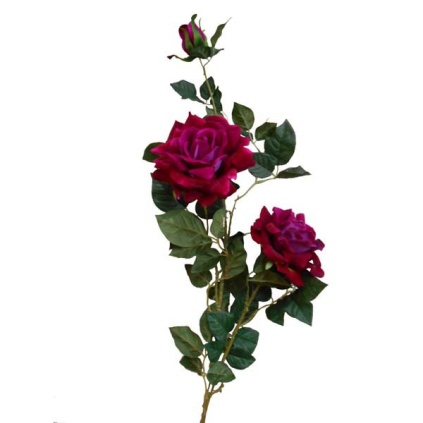 235.20руб3ВеткиДекоративно-композиционныеРоза бутон КристаВысота-68смКоличество в упаковкеупак5шт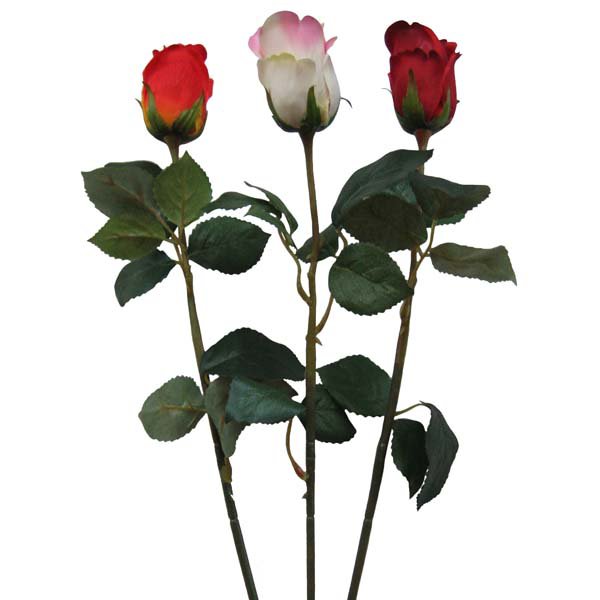 53.24руб33ВеткиДекоративно-композиционныеРоза бутон ГолландкаВысота-80смКоличество в упаковкеупак100шт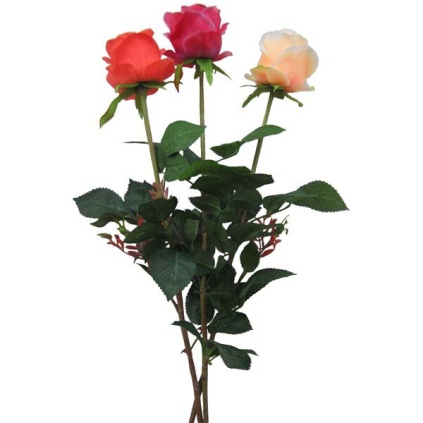 75руб34ВеткиДекоративно-композиционныеРоза бутон новыйВысота-70смКоличество в упаковкеупак10шт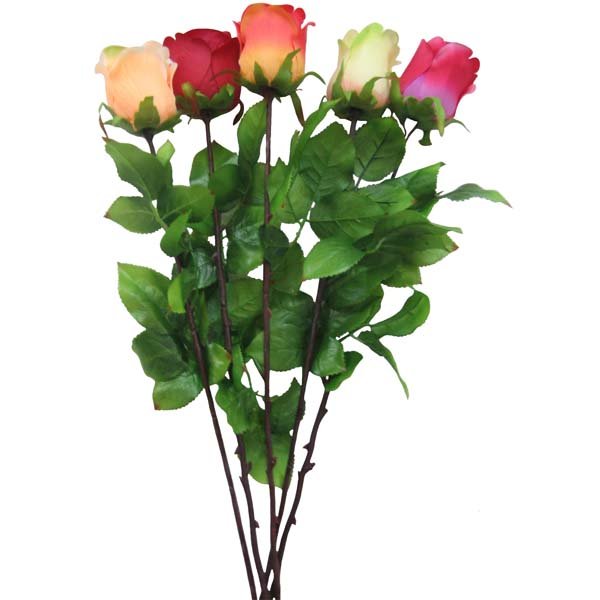 46.40руб35ВеткиДекоративно-композиционныеРоза бутон с росойВысота-59смКоличество в упаковкеупак40шт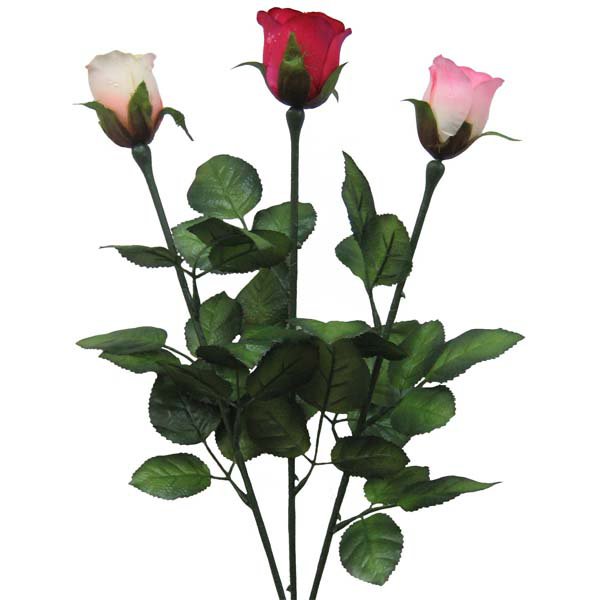 42.32руб36ВеткиДекоративно-композиционныеСакура4 веткиВысота-115смКоличество в упаковкеЦвета в ассортиментеупак1шт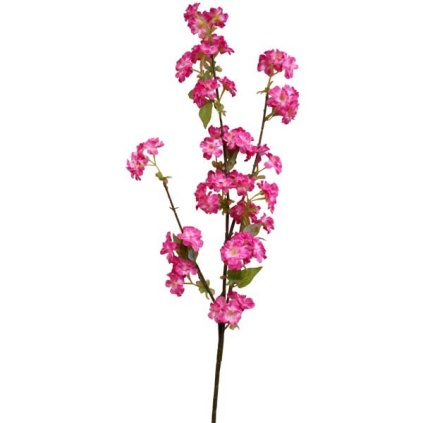 169руб37ВеткиДекоративно-композиционныеСакура мелкаяВысота-91смКоличество в упаковкеЦвета в ассортиментеупак1шт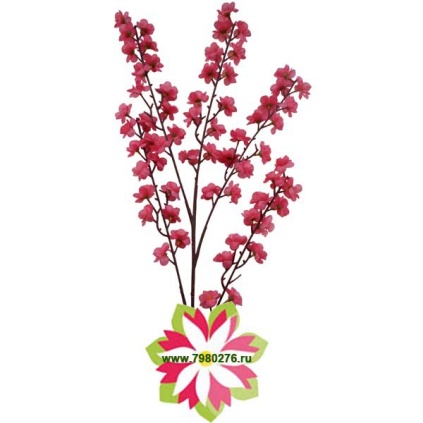 98.90руб38ВеткиДекоративно-композиционныеСакура средняя ЛондонВысота-126смКоличество в упаковкеЦвета в ассортиментеупак5шт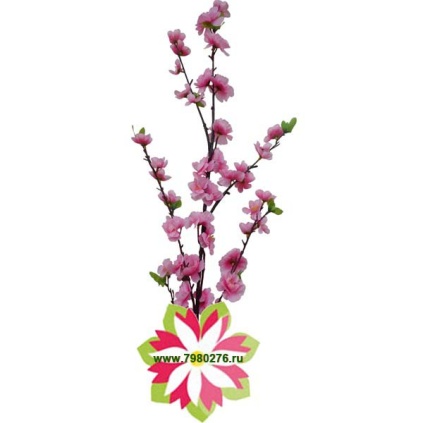 74.70руб39ВеткиДекоративно-композиционныеТюльпан ГайдаВысота-45смКоличество в упаковкеЦвета в ассортиментеупак12шт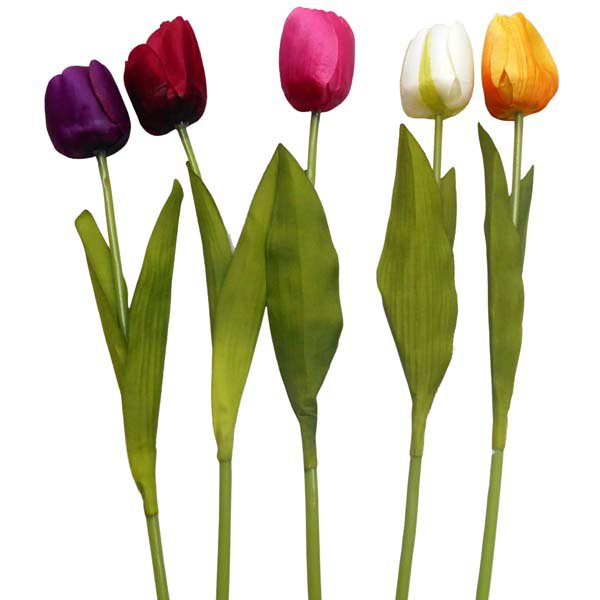 18.40руб40ВеткиДекоративно-композиционныеТюльпан одиночныйШейлаВысота-68смКоличество в упаковкеКоличество расцветок в упаковке-6упак100шт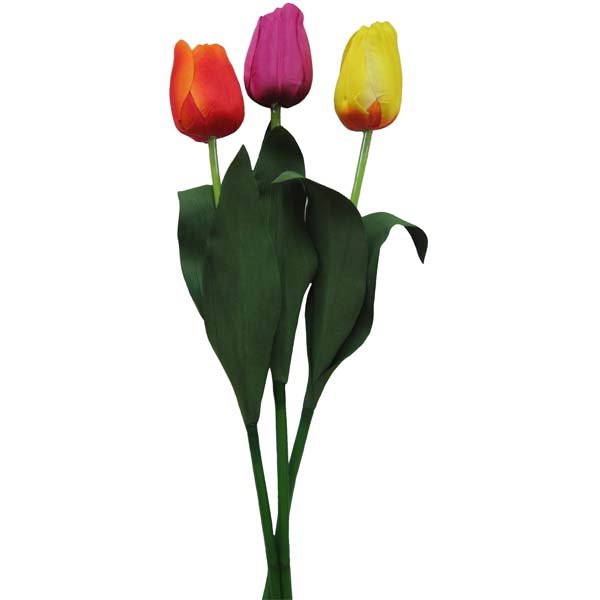 53.70руб41ВеткиДекоративно-композиционныеХризантема 3 головы новаяВысота-82смКоличество в упаковкеЦвета в ассортиментеупак1шт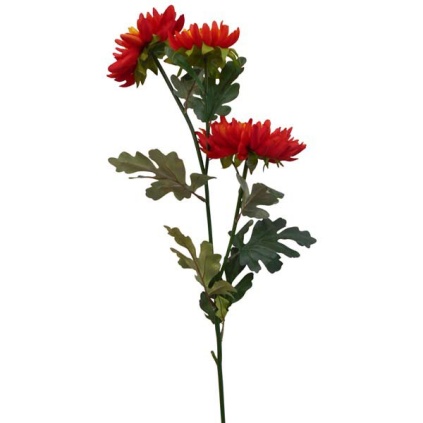 138.74руб42ВеткиДекоративно-композиционныеХризантема одиночнаяВысота-64Количество в упаковкеЦвета в ассортиментеупак1шт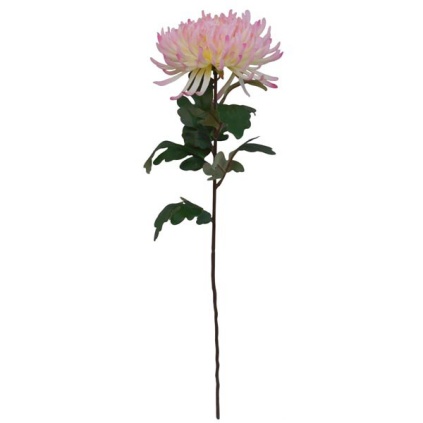 78.60руб43ВеткиДекоративно-композиционныеХризантема одиночная крупнаяВысота-85смКоличество в упаковкеЦвета в ассортиментеупак1шт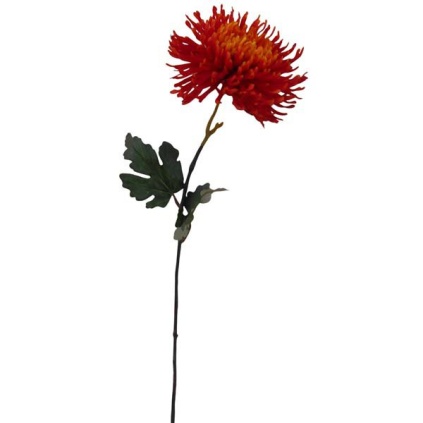 140.30 руб44ВеткиДекоративно-композиционныеГвоздика РуанВысота-62смКоличество веток-5Количество в упаковкеупак30шт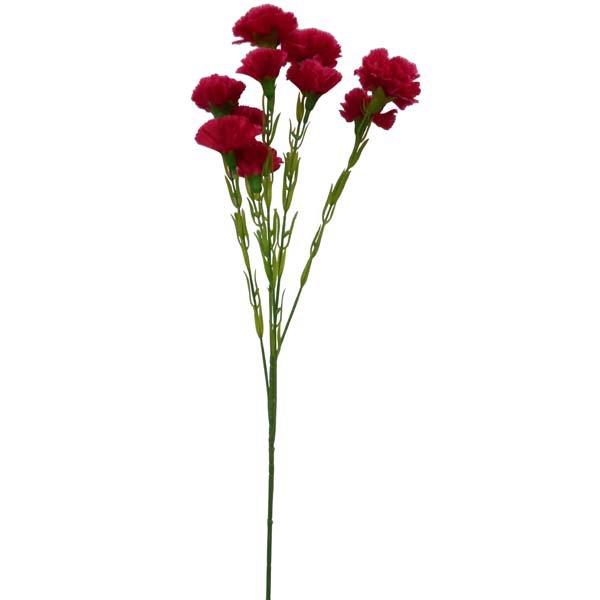 34.80 руб45ВеткиДекоративно-композиционныеГвоздика 5 гол+2 бут БригВысота-63смКоличество в упаковкеЦвета в ассортиментеупак40шт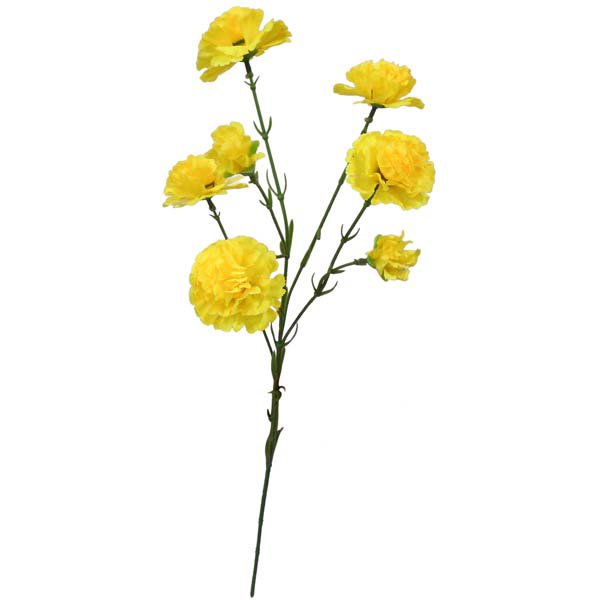 27.17 руб46ВеткиДекоративно-композиционныеКлубника ВикторияВысота-28 смКоличество ягод-2штКоличество в упаковкеупак48шт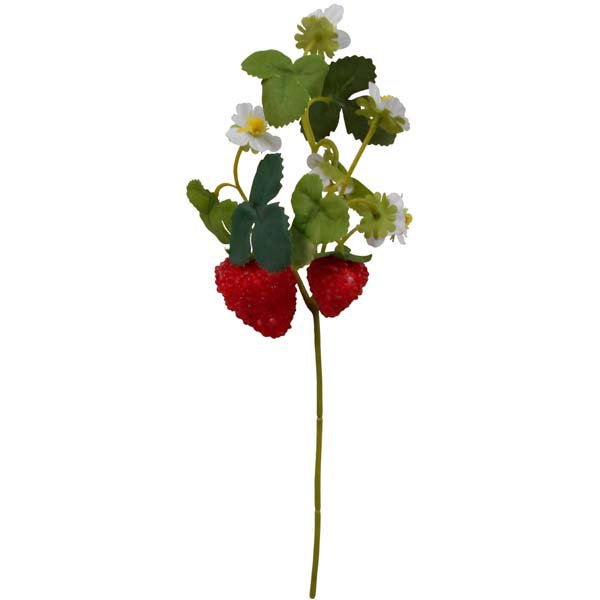 55руб47ВеткиДекоративно-композиционныеЗемляникаВысота-28смКоличество ягод-4штКоличество в упаковкеупак48шт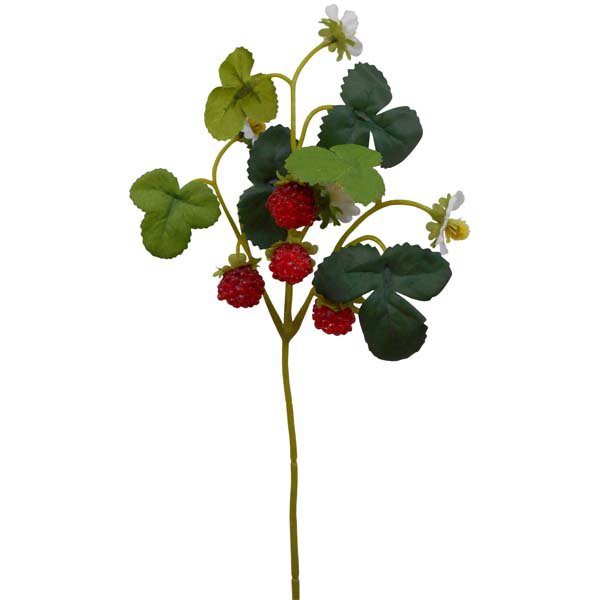 54.80руб48ВеткиДекоративно-композиционныеРоза пионовиднаяВысота-65смКоличество в упаковкеЦвета в ассортиментеКоличество голов-3штупак1шт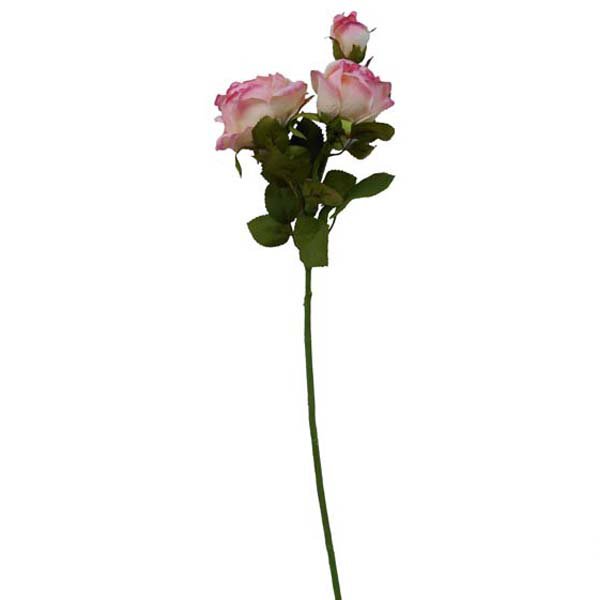 131.60руб49ВеткиДекоративно-композиционныеЛаванда СюитаВысота-61смКоличество в упаковкеКоличество веток-6штупак6шт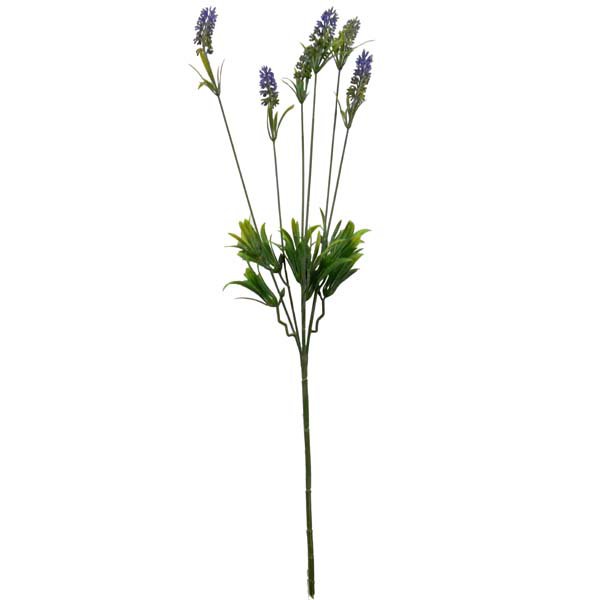 68.27 руб50ВеткиДекоративно-композиционныеИрис 3 головы АмурВысота-70смКоличество в упаковкеКоличество голов-3штупак3шт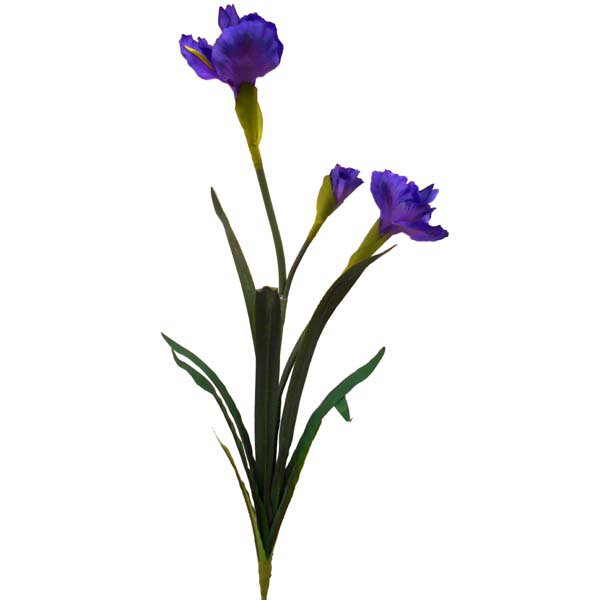 131.35 руб51ВеткиДекоративно-композиционныеГвоздика 5 голов КостерВысота- 65смКоличество в упаковкеупак6шт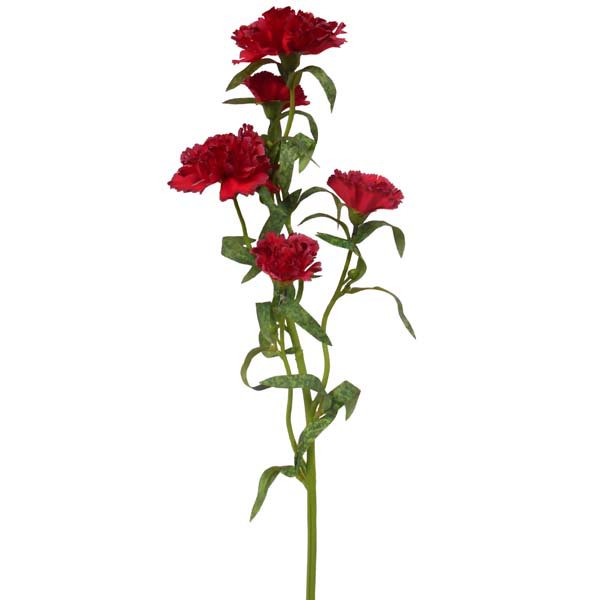 94.30 руб52ВеткиДекоративно-композиционныеЛилия Латексная ЛучВысота-83смКоличество голов-2+1 Количество в упаковкеупак1шт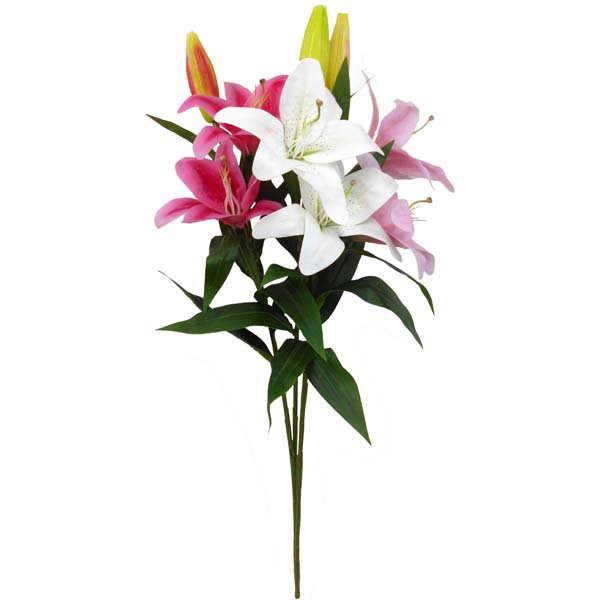 173.20 руб53ВеткиДекоративно-композиционныеПион 3 головы ОблокоВысота-110смКоличество в упаковкеКоличество голов-3штупак1 шт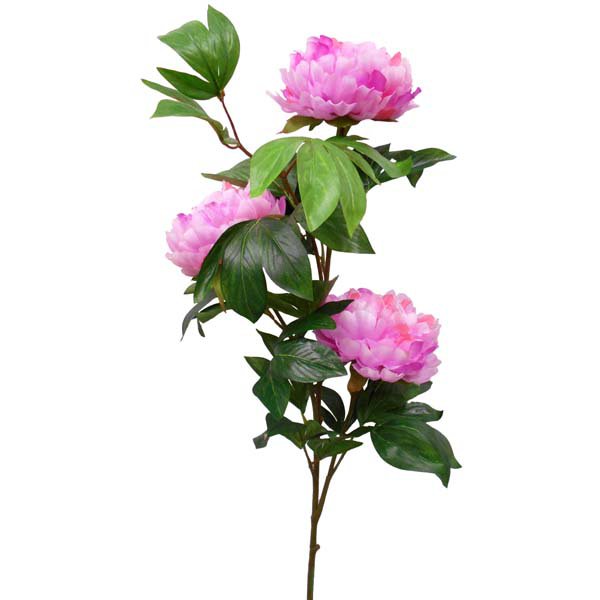 320.25 руб54ВеткиДекоративно-композиционныеЦиния 3 головыПушинкаВысота-62смКоличество в упаковкеКоличество голов-3 штупак1шт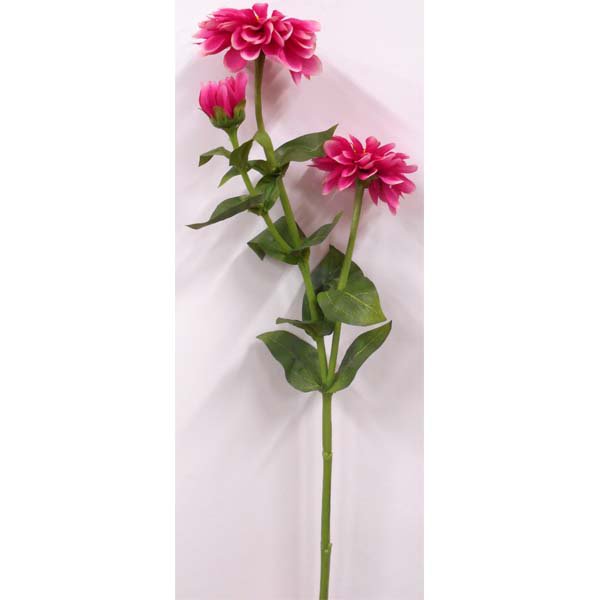 107 руб55ВеткиДекоративно-композиционныеАстра 3 головы БогемаВысота-68смКоличество в упаковкеКоличество голов-3штупак6шт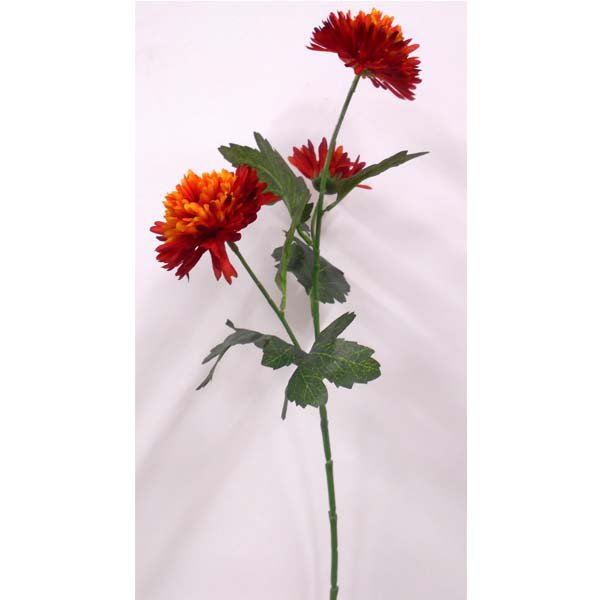 91.15 руб56ВеткиДекоративно-композиционныеРоза МариэллаВысота-66смКоличество в упаковкеупак6шт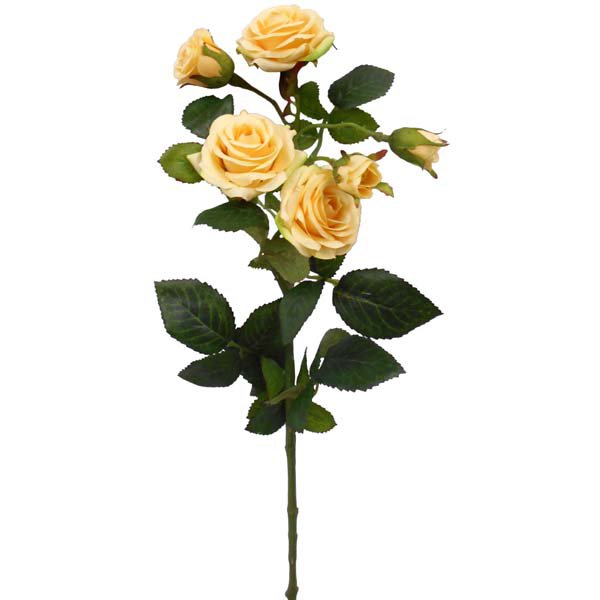 120.50руб57ВеткиДекоративно-композиционныеБонсай ЭльцВысота-40смКоличество в упаковкеупак5 шт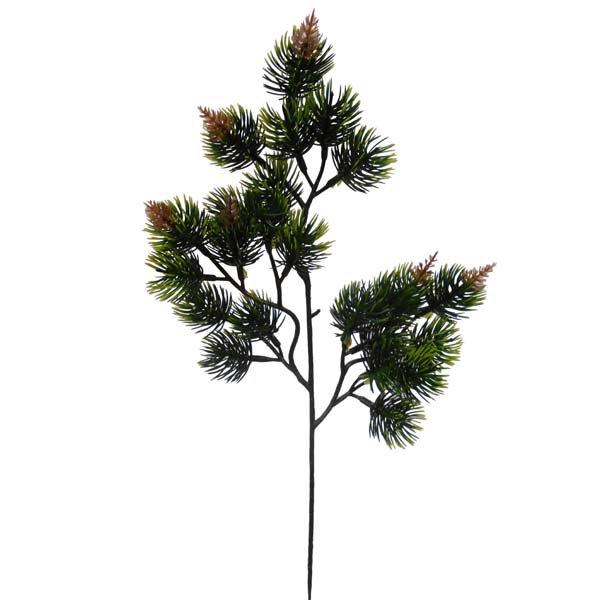 37.32 руб